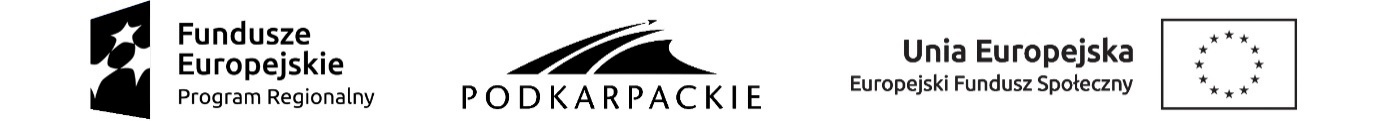 Załącznik nr 2 do Zaproszenia do złożenia ofertyFORMULARZ OFERTYZamawiający: Województwo Podkarpackie - Urząd Marszałkowski Województwa Podkarpackiego w Rzeszowieodpowiadając na zaproszenie do składania ofert na realizację zadania:Organizacja dwóch jednodniowych szkoleń pt. Zasady kwalifikowalności wydatków dla Europejskiego Funduszu Rozwoju Regionalnego w ramach RPO WP  2014-2020.Oferuję/my wykonanie usługi/dostawy/roboty budowlanej będącej przedmiotem zamówienia, zgodnie z wymogami opisu przedmiotu zamówienia, za kwotę 
w wysokości:netto: ……………….zł, słownie: ……….…………………………………………………złpodatek VAT: ………%, słownie: …………………..…………………………………….złbrutto: 	zł,  słownie: ……………………………………………………złCena jednostkowa (brutto) za catering przypadająca na jedną osobę**: …………………Termin realizacji zamówienia:  09,10 listopada 2016 r.Miejsce realizacji zamówienia: Urząd Marszałkowski Województwa Podkarpackiego, Al. Łukasza Cieplińskiego 4, 35-010 Rzeszów.Oświadczamy, iż posiadamy uprawnienia do wykonywania działalności objętej przedmiotem zamówienia oraz dysponujemy potencjałem technicznym i osobowym umożliwiającym realizację zamówienia.Oświadczamy, iż znajdujemy się w sytuacji ekonomicznej i finansowej umożliwiającej wykonanie zamówienia.Oświadczamy, że zobowiązujemy się wykonać zamówienie zgodnie z opisem przedmiotu zamówienia oraz zgodnie z przedstawioną ofertą.(data, podpis Wykonawcy)……………………………………………….Załączniki:1	2	* Niepotrzebne skreślić** Informacja konieczna do podania przez Wykonawcę w przypadku organizacji szkoleń/spotkań/konferencji dla potencjalnych beneficjentów i beneficjentów RPO WP – cena dotyczy cateringu podczas organizowanych spotkań